DATUM: 27.04.2018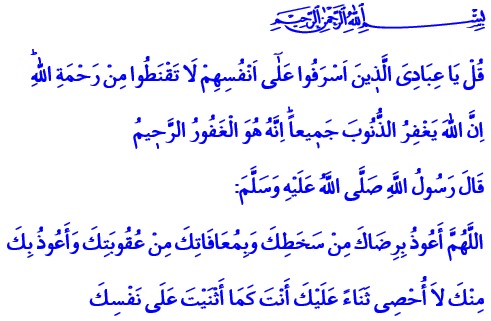 ANLASS FÜR BEGNADIGUNG,  LÄUTERUNG UND ERLÖSUNG: DIE NACHT DER VERGEBUNG (BERAT- NACHT)   Verehrte Gläubige gesegnet sei euer Freitag!Mit endlose Segen und Vergebung gibt  erhabene Allah uns mit dem Vers die ich gelesen habe folgende erfreuliche Botschaft: „Sag: O Meine Diener, die ihr gegen euch selbst maßlos gewesen seid! Verliert nicht die Hoffnung auf Allahs Barmherzigkeit. Gewiss, Allah vergibt  die Sünden alle. Denn er ist ja der Allvergebende und Barmherzige.” Verehrte Moslems!Wir erfreuen uns an dem Nacht der Vergebung, als Anlass für Begnadigung, Läuterung, Vergebung von Sünden und Befreiung zu nahen. Wir danken erhabener Allah dafür. In der Nacht von Montag, dem 30. April auf Dienstag werden wir mit der Gnade von Allah alle zusammen Nacht der Vergebung begehen.  Hierzu hat unser Prophet (s.a.s)  in einem Hadith folgendes gesagt: „verbringt die fünfzehnte Nacht des Monats Schaban mit fasten. Und in der Nacht stehe auf um zu beten. Denn in diese Nacht wenn die Sonne runter geht offenbart sich Allah, der Erhabene bis zum Sonnenaufgang dem Welthimmel und befiehlt: „Gibt es niemanden, der  um Vergebung bittet und ich diese vergebe! Gibt es niemanden, der um Gabe bittet und ich Gaben schenke! Gibt es niemanden, der um Genesung bittet und ich lasse Genesung zuteilwerden!“  Geschwister!Leben ist unser wertvollstes Vermögen. Alle unsere Stunden haben schatzwert und alle unsere Minuten haben vermögenswert.   Und Nacht der Vergebung (Berat- Nacht) ist eine Nacht in der uns mit einer neuen Sicht auf unser Leben die Möglichkeit gegeben wird, spirituell aufzunehmen. Berat, bedeutet Vergebung von Sünden.  Ist Verwirklichung von Segen. Berat ist die Zeit für Reue und Hoffnung. Berat ist die Nacht in den die Hände zu Gebet und die Herzen zum Himmel gehoben werden. Berat ist die Bezeichnung für uns an Allah zu richten und um Vergebung von Sünden zu beten.  . Berat ist der Tag, an dem wir die gebrochene Herze gut machen, Ärger bei Seite  lassen und uns von  den Gefühlen wie Hass, Groll und Rache zu befreien. Berat ist die Nacht in den die Möglichkeit gegeben wird,  uns von Einfluss unsere Wünsche, Begier, Egoismus, von der Gefangenschaft unser Seele befreien können. Ist die Zeit gegen Seelen- und Teufelslist und Fallen Wach zu sein.   Werte Gläubiger!Jedes Jahr begehende Berat Nacht belehrt uns von alles Böse, Gräuel, Unrecht und  Ungerechtigkeit fern zu bleiben.  Berat Nacht erinnert uns nicht nur die Gnade von Allah zu erlangen sondern auch Vergeben zu können. Denn wer von Allah Vergabe erwartet wird auch vergeben. Wird sich selbst, die Familie, Glaubensbrüder, Umgebung und All Vergebung  und Nachsicht zeigen.   Die Freude von Allah erlangen wollende kann niemand verachten und demütigen. Die  Liebe von Allah beabsichtigte werden immer Liebe und Barmherzigkeit im Herzen haben.   Geehrte Gläubiger! Ich möchte aus Anlass diese Nacht sie nochmal darüber Aufmerksam machen, wir alle haben Pflichte um „für die Menschheit gesendete segensreiche Diene“ zu sein. Denn es ist unmöglich mit gleichgültig bleiben was in unser Umgebung stattfindet guter Gläubiger zu werden. Nun sollten wir in diese Segen bringende Zeitabschnitt unserer vergessenen und weggelassenen Pflichte erneut besinnen. Während wir die Welt für Jenseits vorziehen, unser Liebe und Barmherzigkeit   sogar von uns nahe stehende entbehren für Vergebung beten. Wenn wir Waise, Opfer allein gelassen haben dann sollten wir um Vergebung bitten. Wir sollten unsere vernachlässigte Dienerschaft überprüfen. Unsere Seelen mit Gebete, beten und nachdenken bereichern. Zur Sünde und Böse führende Wege sperren. Uns für Guttaten herrschende Welt bemühen.  Diese reichliche Gnadentage Allahs gut würdigen. Reumütig, unter Hingabe, unter gute Taten, unter um Vergeben zu bitten uns nur an Ihm wenden.  Von unsere Fehler, Makel, Sünden abkehren um nicht erneut zurückzukehren.    Ich möchte meine Freitagsgebet mit folgende Gebet unser Prophet beenden: O Allah! Ich suche Zuflucht von Deinem Zorn für Deine Billigung, von Deine Strafe für deine Vergebung, von Dir zu Dir. Ich kann Dich nicht genug anpreisen. Wie Du  auch Dich anpreist so bist Du auch.” „Allah, hilf uns um Dich zu gedenken und Dich zu nennen, dankbar für Deine Gaben zu sein, und für Dich zu beten.” 